02-06 июня 2023 года,Легкоатлетический стадион «Кубань», г. Краснодар ул. Железнодорожная 49День приезда 02 июня 2023года, день отъезда 06 июня 2023 года.Соревнования проводятся в соответствии с:Положением о межрегиональных и всероссийских официальных спортивных соревнованиях по легкой атлетике на 2023 год номер-код вида спорта: 0020001611Я (далее - Положение);Регламентами проведения всероссийских соревнований по легкой атлетике на 2023 год;Правилам вида спорта «Легкая атлетика», утвержденными приказом Министерством спорта Российской Федерации № 153 от 09.03.2023 г. (далее - Правила);Приказом Министерства спорта Российской Федерации от 08.07.2020 г. №497 «О проведении спортивных мероприятий на территории Российской Федерации»;Настоящим регламентом соревнований.ГЛАВНАЯ СУДЕЙСКАЯ КОЛЛЕГИЯ СОРЕВНОВАНИЙВОЗРАСТ УЧАСТНИКОВ, УСЛОВИЯ ДОПУСКА	Соревнования личные с командным зачетом, участвуют спортсмены команд субъектов РФ, в пяти возрастных группах:Спортсменам разрешается выступать только в одной возрастной группеСостав команд: в каждой возрастной группе до 20 спортсменовРАБОТА МАНДАТНОЙ КОМИССИИ:К участию в соревнованиях допускаются спортсмены, заявленные командами регионов, прошедшие медицинский осмотр и получившие разрешение врача. Заявки на соревнование принимаются только через единую информационно систему Всероссийской федерации легкой атлетики http://vfla.lsport.net/.Срок подачи заявок на соревнования до 31 мая 2023 года 18.00 по Московскому времени.Комиссия по допуску участников и для подтверждения присланных заранее заявок и предоставления необходимых документов по заявке работает 02 июня с 10.00 до 16.00 часов ул. Железнодорожная 49, стадион «Кубань».Все спортсмены и тренеры и представители включенные в заявку команд обязаны до начала соревнований пройти образовательные антидопинговые онлайн курсы на официальном сайте РУСАДА (http://www.rusada.ru/education/online-training/) и подгрузить данный сертификат в ЕИС ВФЛА. Также обязательным условием допуска является предоставление в комиссию по допуску следующих документов:Оригинал заявки команды субъекта РФ установленного образца или медицинский допуск спортсмена (обязательно);полис страхования жизни и здоровья от несчастного случая (оригинал);паспорт гражданина РФ;Документ, подтверждающий гражданство РФ у заявленного спортсмена;Подтверждение оплаты заявочного (стартового) взноса.Территориальная принадлежность спортсменов определяется в соответствии с ЕИС ВФЛА и решением Комиссии по переходам ВФЛА.ПРЕДСТАРТОВАЯ ПОДГОТОВКА УЧАСТНИКОВОфициальная тренировка на соревновательной арене 02.06.2023 г. с 15.00 до 19.00.В дни соревнований – вне времени соревнований.Предстартовая разминка разрешена только на противоположной стороне от финишной прямой в зоне разминки.Предстартовая разминка на местах проведения соревнований проводится под руководством рефери/ старших судей по видам.СБОР И РЕГИСТРАЦИЯ УЧАСТНИКОВСтадион «Кубань» (ул.Железнодорожная, 49)Регистрация участников в беговых дисциплинах проходит в районе старта на 200м в зоне разминки;в технических видах в районе старта на 1500м в зоне разминки, в многоборьях – на первый вид в районе старта на 200м, на последующие виды в месте проведения вида.Стадион «Текстильщик» (ул.Сормовская, 12/4)Регистрация участников в метаниях (диск, молот, копье) в разминочном зале Регистрация участников в многоборье (2 день) в разминочном зале.Время регистрации (в минутах до начала вида):К месту проведения соревнований в технических видах участники выходят под руководством секретаря, в беговых видах – под руководством помощника стартера.Участники, не явившиеся на регистрацию и не имеющие нагрудных номеров, не будут допускаться к соревнованиям. Уход участников с места соревнований без разрешения судьи или рефери запрещается. Если участник, заявленный в нескольких видах программы, не явился на один из видов без уважительной причины, то он не допускается к соревнованиям по остальным видам.ТЕХНИЧЕСКИЕ УСЛОВИЯ ПРОВЕДЕНИЯ СОРЕВНОВАНИЙБЕГОВЫЕ ДИСЦИПЛИНЫСоревнования в беге на 100 м, беге на 200 м и барьерном беге 100/110м поводятся в два круга (забеги, финал). Выход в финалы из забегов по лучшему времени. Старт в беговых дисциплинах до 800 метров включительно по своим дорожкам.В случае равенства результатов, округленных до тысячных долей секунды, выход в следующий этап соревнований определяется жеребьевкой.ЭСТАФЕТНЫЙ БЕГЭстафетные команды должны иметь единую форму-комплект (низ и верх). В эстафетном беге участник, дающий параллельный зачет, может выступать только за команду одной территории.ТЕХНИЧЕСКИЕ ДИСЦИПЛИНЫВ случае участия более 18 участников в технических дисциплинах проводятся квалификационные соревнованияПОРЯДОК ПОДЪЕМА ВЫСОТПРЫЖОК В ВЫСОТУ (ОСНОВНЫЕ СОРЕВНОВАНИЯ)Юноши до 16 лет:150, далее по 5 см, 200 далее по 3 см.Юноши до 18 лет:155, далее по 5 см, 200, далее по 3 см, 2.24, далее по 2 см.Юниоры до 20 лет:170,175,180,185,190,195,200,203,206,209,212,215, 218,221,224,226,228 далее по 2 смЮниоры до 23 лет:180, 185,190,195,200,203,206,209,212,215, 218,221,224,226, далее по 2 смМужчины: 185,190,195,200,203,206,209,212,215, 218,221,224,226,228 далее по 2 смДевушки до 16 лет:130, далее по 5 см, 175,179, 182, далее по 2 см.Девушки до 18 лет:135,140, 145, 150, 155,160,165,170,175,179,182, 184 далее по 2 смЮниорки до 20 лет:150,155,160,165,170,175,179,182 далее по 2 смЮниорки до 23 лет:155,160, 165,170,175,179,182, 184 далее по 2 смЖенщины: 155,160, 165, 170, 175, 179, 182, 184, далее по 2 см.ПРЫЖОК С ШЕСТОМ (ОСНОВНЫЕ СОРЕВНОВАНИЯ)Юноши до 16 лет: 280,300,320,350,370,390,405,420,435,450,460,470,480,490,500, далее по 5 смЮноши до 18 лет: 300,320,350,370,390,405,420,435,450,460,470,480,490,500, далее по 5 смЮниоры до 20 лет: 350,370,390,405,420,435,450,460,470,480,490,500 далее по 5 смЮниоры до 23 лет: 400,420, 435,450,460,470,480,490,500 далее по 5Мужчины: 420,435,450,460,470,480,490,500 далее по 5 см Девушки до 16 лет: 220,240, 260, 280,300,320,335, 350,365,375,385 далее по 5 смДевушки до 18 лет: 220,240, 260, 280,300,320,335, 350,365,375,385 далее по 5 смЮниорки до 20 лет: 260,280,300,320,335, 350,365,375,385 далее по 5 смЮниорки до 23 лет: 280,300,320,335, 350,365,375,385 далее по 5 см Женщины: 300,320,335, 350,365,375,385 далее по 5 смЛИЧНЫЕ СНАРЯДЫЛичные снаряды спортсмены обязаны сдать на проверку в службу оборудования не позднее, чем за 2 часа до начала вида. ПРОТЕСТЫ И АПЕЛЛЯЦИИВсе протесты и апелляции подаются в соответствии с Правилами.Устный протест делается представителем/ спортсменом сразу после объявления результата, вызвавшего протест. Письменная апелляция подается в секретариат для передачи в апелляционное жюри не позднее чем через 30 мин после официального объявления результата по данному виду.Протесты и апелляции, касающиеся права спортсменов участвовать в соревнованиях или его принадлежность к той или иной команде, подаются в аналогичном порядке в апелляционное жюри.ЦЕРЕМОНИАЛЫ И НАГРАЖДЕНИЕЦеремония открытия соревнований состоится 03 июня 2023 г. Каждый вид программы считается завершенным после награждения победителей. Участники, занявшие призовые места в каждом виде программы награждаются грамотами, команды, занявшие призовые места в командном зачете награждаются грамотами.МЕДИЦИНСКОЕ ОБСЛУЖИВАНИЕМедицинское обслуживание соревнований обеспечивает привлеченный врачебный персонал.Медицинский персонал во время соревнований находится в районе финиша.СОВЕЩАНИЯ ГСК С ПРЕДСТАВИТЕЛЯМИ КОМАНДПервое совещание ГСК с представителями команд будет проведено 02 июня 2023 г. в 18.00 часов на трибунах в районе финиша. В дальнейшем совещания будут проводиться по окончании каждого дня соревнований, о времени проведения совещаний с представителями команд будет сообщено дополнительно.ГЛАВНАЯ СУДЕЙСКАЯ КОЛЛЕГИЯУСЛОВИЯ ФИНАНСИРОВАНИЯРасходы по командированию (проезд, питание, размещение и страхование) участников соревнований обеспечивают командирующие организации.Установлен заявочный (стартовый) взнос с каждого участника.400 рублей- юноши, девушки до 16 лет, юноши девушки до 18 лет.600 рублей- мужчины, женщины, юниоры, юниорки до 23 лет, юниоры, юниорки до 20 лет.Команды Краснодарского края по всем возрастам освобождаются от уплаты заявочного(стартового) взноса.Заявочный (стартовый) взнос расходуется на организацию, проведение соревнований и уставную деятельность ОО «ФЛА КК».Возврат заявочного (стартового) взноса производится в течение 10 рабочих дней с даты регистрации заявления перечислением на банковскую карту, с которой производилась оплата участия, в случае снятия спортсмена до начала соревнований (на мандатной комиссии).Оплата заявочного (стартового) взноса осуществляется через систему ЕИС ВФЛА.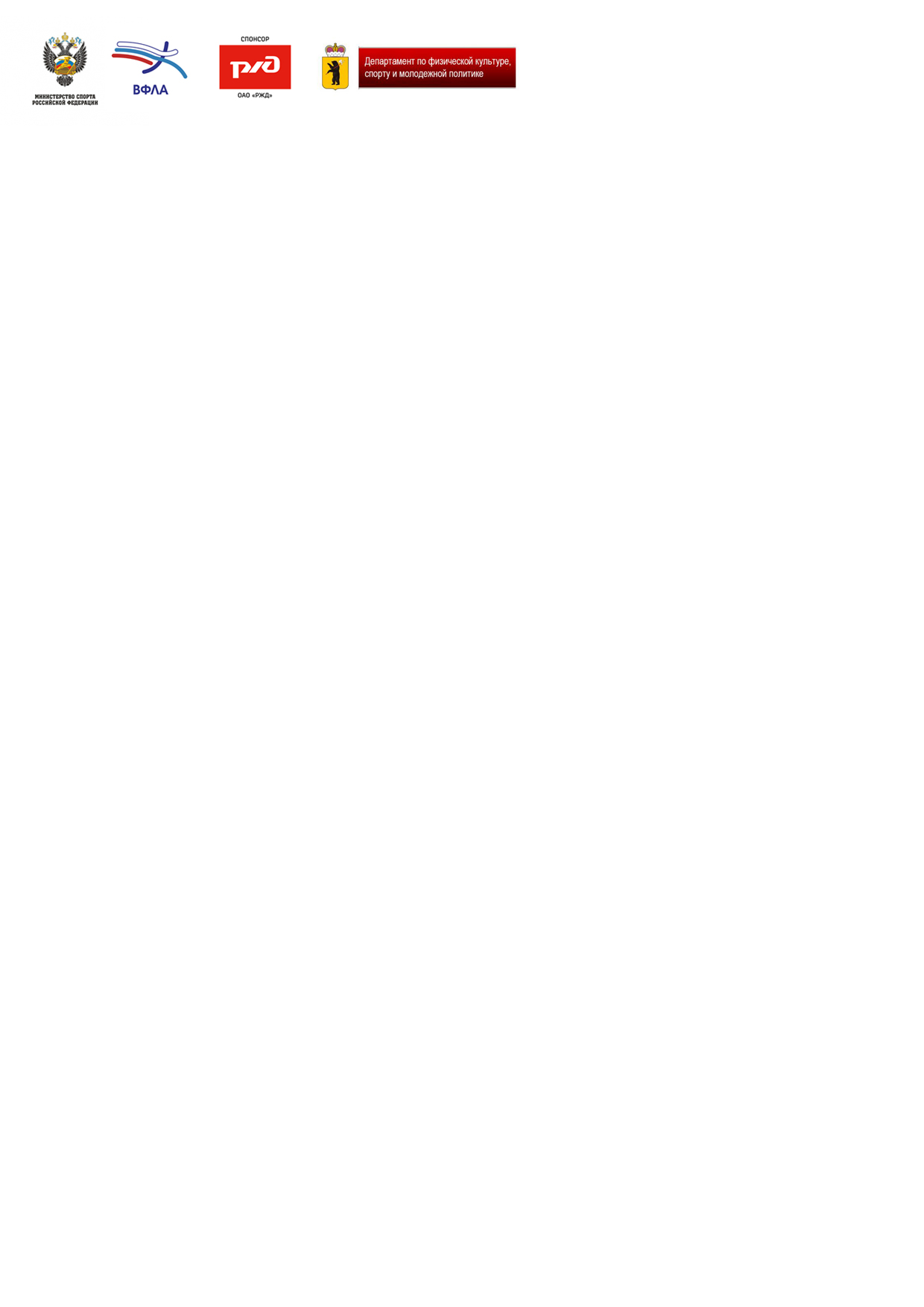 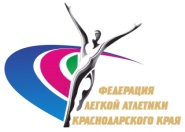 ТЕХНИЧЕСКИЙ РЕГЛАМЕНТЧЕМПИОНАТА И ПЕРВЕНСТВ ЮЖНОГО ФЕДЕРАЛЬНОГО ОКРУГА И СЕВЕРО-КАВКАЗСКОГО ФЕДЕРАЛЬНОГО ОКРУГАТехнический делегат Безъязычный Пётр Феоктистович, ССВК, г. КраснодарГлавный судьяЛияскин Алексей Станиславович, ССВК, г. КраснодарГлавный секретарьЮрина Виктория Алексеевна,       ССВК, г. КраснодарВ чемпионате принимают участие:мужчины, женщины.В первенствах принимают участие:юниоры, юниорки (до 23 лет);юниоры, юниорки (до 20 лет);юноши, девушки (до 18 лет);юноши, девушки (до 16 лет).ВидрегистрациярегистрацияВидначалоокончаниеБеговые дисциплины3015Высота,длина,тройной,диск,молот,копье,ядро4025шест7055Места расположения службМеста расположения службСекретариатРайон финишной прямой между трибунамиCall RoomРайон противоположной от финишной прямой между трибунами (отдельно беговые и технические виды)Наградной отделРайон финишной прямой в створе центрального входа на стадионМедицинская службаЗона финиша Служба оборудованияЗона старта на 200м в подтрибунном помещении